Математика  10 класс  ( с 12.05 по 15.05)Занятие 291. Повторить уравнение касательной к графику функции.   Напоминаю алгоритм1. Обозначить буквой a абсциссу  точки касания.
2. Найти f(a).
3. Найти f '(х)4. Найти   f '(a).
5. Подставить найденные числа a, f(a), f '(a) в общее уравнение касательнойy = f(a) + f '(a)(x – a).2. Решите№ 1. Составьте  уравнение касательной к графику функции f (x)  х3  2х2 +3х+4    в точке с абсциссой х0 =2№2. Найдите угловой коэффициент касательной, проведенной к графику функции f (x) 2   в точке с абсциссой  х0 4 .№3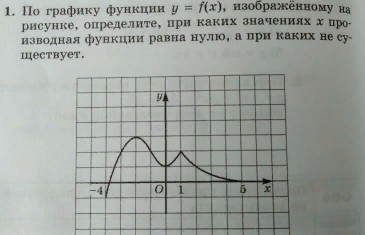 Занятие 30Повторить . Промежутки возрастания и убывания функции. Точки экстремума. Наибольшие и наименьшие значения функции. Напоминаю  алгоритмЧтобы найти промежутки возрастания(убывания) надо:1) Найти производную.2) Приравнять её к нулю.3) решить получившееся уравнение , т. е. -найти точки экстремума- это точки максимума и минимума-критические точки- это точки в которых производная равна нулю или не существует4) Поставить эти точки на числовой прямой. Найти промежутки, на которые эти точки разделили числовую прямую.5) На каждом промежутке определить  знак производной ( плюс или минус) . Для этого надо взять любое число из промежутка, подставить в производную и определить её знак.6) Можно писать ответ: на промежутке, где производная с плюсом, там функция возрастает, с минусом- убывает7) Можно писать ответ :- если в точке производная функции меняет свой знак с «-» на «+»,  это точка min,- если в точке производная функции меняет свой знак с «+» на «-», это точка mах.8) если надо найти  наибольшие и наименьшие значения функции, то надо посчитать значение функции в концах отрезка  и критических точках.  Выбрать из них самое большое и самое маленькое значение и можно писать ответ.2.  Решите по  алгоритму  ( смотрите занятие 26 и 27)№1 .Дана функция у= х3-9х2 +15х-3. Найдите :а) промежутки возрастания и убывания функции;б) точки экстремума;в) Наибольшее и наименьшее значения функции на отрезке [-1;3]№2. Исследуйте функцию   у=2 х4-9х2 +7  на монотонность и экстремумы. Постройте её график.Занятие 31 1. Повторить исследование функции и построение её графика . НапоминаюАлгоритм исследования функции1. Найти область определения функции.2. Исследовать функцию на четность:- если f(-х)= f(х), то функция четная и ее график симметричен относительно оси у,- если f(-х)= -f(х), то функция нечетная и ее график симметричен относительно начала координат.3. Найти критические (точки, в которых производная равна нулю или не существует) точки функции:- найти производную функции,- приравнять ее к нулю,-решить полученное уравнение.- корни уравнения и точки, в которых производная не существует – критические точки.4. Найти промежутки монотонности функции:- отметить на числовой прямой критические точки,- определить знак производной на каждом промежутке:если f '(х) < 0, то функция убывает,если f '(х) > 0, то функция возрастает5. Найти экстремумы функции:- если в точке производная функции меняет свой знак с «-» на «+», то в этой точке min,- если в точке производная функции меняет свой знак с «+» на «-», то в этой точке mах.6. Найти значения функции в критических точках.7. Найти вертикальные и горизонтальные асимптоты графика функции:-если  f(х)  b  (f(х) стремится к числу b)  при стремлении х,  и при х  , то прямая у = b - горизонтальная асимптота.-если  f(х)= при х = а знаменатель обращается в нуль, а числительотличен от нуля, то х = а – вертикальная асимптота.8. Найти точки пересечения графика функции с осями координат:( с осью х, у = 0; с осью у, х = 0)9. Найти дополнительные точки графика функции.10. Построить график функции.2. По алгоритму исследуйте функцию  и постройте её графикЗанятие 321.Решение задач с помощью производной (задачи на оптимизацию). Посмотреть видеоурок по ссылкеhttps://yandex.ru/video/preview/?filmId=5668897710111324426&text=задачи%20на%20отыскание%20наибольших%20и%20наименьших%20величин%2010%20класс&path=wizard&parent-reqid=1588790438832685-438415029363059491400287-production-app-host-man-web-yp-34&redircnt=1588792057.12 . Решить упражнения из видеоурока и сравнить  ответы. Записать задачу 1 ( про Таню)Занятие 331.Повторить видеоурок  «задачи на оптимизацию»  по ссылкеhttps://yandex.ru/video/preview/?filmId=5668897710111324426&text=задачи%20на%20отыскание%20наибольших%20и%20наименьших%20величин%2010%20класс&path=wizard&parent-reqid=1588790438832685-438415029363059491400287-production-app-host-man-web-yp-34&redircnt=1588792057.1 2.Посмотреть и разобрать образцы решения задач на оптимизацию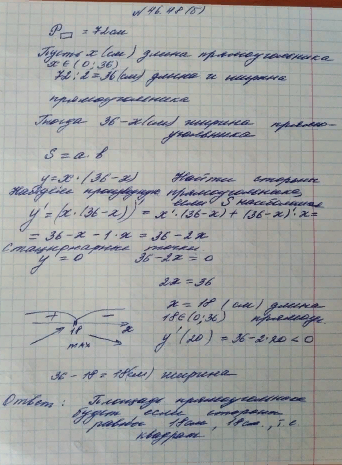 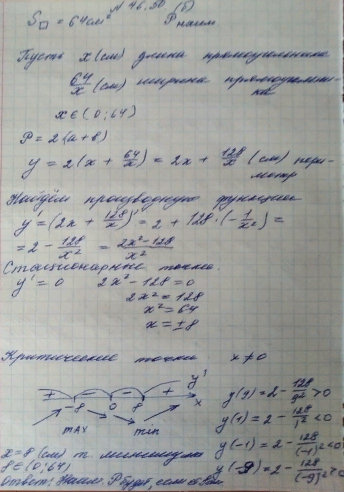 2. Решить №46.48(а) и 46.50(а)  ( на  «4»  можно решить  только 46.48(а))Занятие 34Домашняя контрольная работа (девочки решают вариант 1 , мальчики -  вариант 2)Вариант 1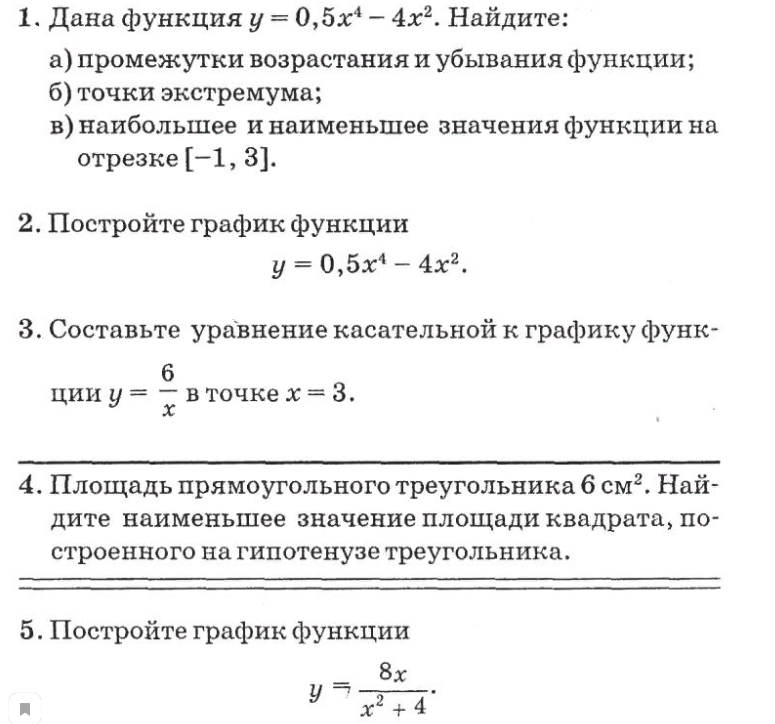 Вариант 2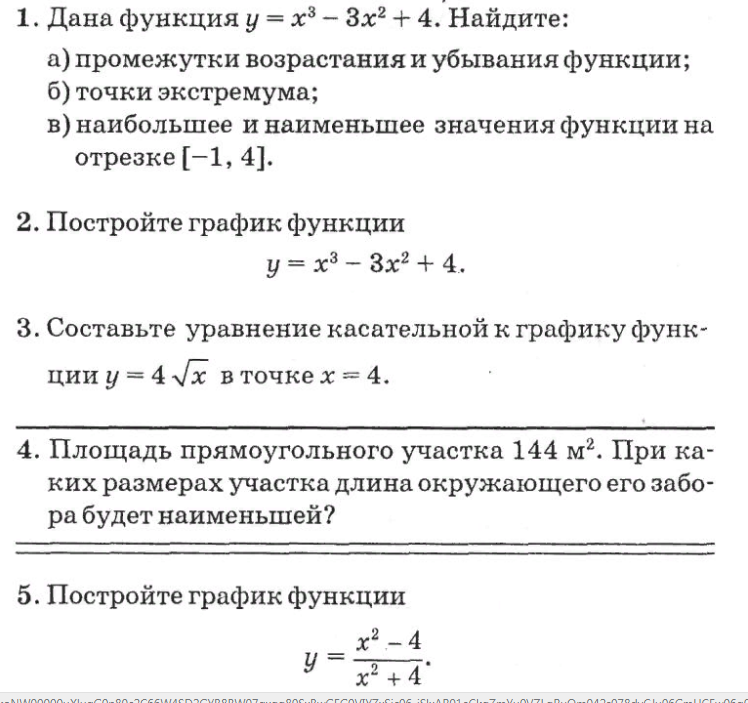 